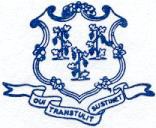 Estimado Padre o Guardián,S T A T E O F C O N N E C T I C U TDEPARTMENT OF EDUCATION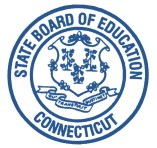 Necesitamos su ayuda.  Usted ha sido seleccionado para participar en la Encuesta para Padres sobre Educación Especial en Connecticut (CT) del periodo 2014-2015. La información derivada de esta encuesta estatal será utilizada para informarnos acerca de la participación de padres en CT y así mejorar los servicios y resultados de los estudiantes en Connecticut con discapacidades. Favor de llenar la encuesta según sus experiencias con el estudiante identificado en esta carta. Si tienes más de un hijo con una discapacidad, es posible que usted va a recibir encuestas adicionales por correo. Si usted es un padre de crianza y su hijo fue nombrado un padre sustituto, favor de llenar la encuesta juntos.Para participar es fácil.  Favor de llenar la encuesta adjunto de papel y devuélvelo en el sobre adjunto y pre-pagado a Glen Martin Associates, el evaluador independiente, o usted puede llenar la encuesta en línea en la dirección bit.ly/CTparent1415. Sólo se debería necesitar entre 10-15 minutos para llenar la encuesta. Si usted lo llena en línea, solamente se necesita el número de siete dígitos situado en la esquina inferior derecha de esta carta (o en la esquina superior derecha de la encuesta). Este número es dedicado específicamente para su hijo. Todas sus respuestas se mantendrán estrictamente confidenciales.  Sólo Glen Martin Associates y el Departamento de Educación del Estado de Connecticut (CSDE, por sus siglas en inglés) tendrán acceso directo a esta información. Las respuestas serán combinadas y no habrá ninguna identificación de individuos.¿Preguntas?  Si usted tiene alguna pregunta, favor de llamar a Marcus E. Rivera, Consultor de Educación de la Oficina de Educación Especial del CSDE al 860.713.6932 o por correo electrónico a  marcus.rivera@ct.gov.  O, si usted necesita ayuda para llenar la encuesta, favor de comunicarse con la organización Connecticut Parent Advocacy Center (CPAC, por sus siglas en inglés) al 1.800.445.CPAC o por correo electrónico a cpac@cpacinc.org. Todos los servicios de CPAC son gratuitos para padres y toda la información es confidencial.¡Gracias por su participación!  Su opinión es esencial para ayudar a su distrito escolar a seguir avanzando la participación de padres como una manera fundamental de mejorar los servicios y resultados de niños con discapacidades. En un esfuerzo para mejorar los resultados de estudiantes, el CSDE y CPAC quiere compartir recursos educativos que pueden ser útiles para usted. Información acerca de cómo se puede obtener estos recursos se encuentra al final de la versión en línea de la encuesta, y también está incluido con esta carta.Atentamente,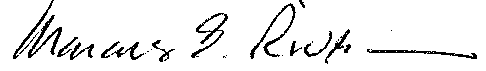 Marcus E. Rivera Consultor de EducaciónOficina de Educación Especial«SurveyID_Match»P.O. BOX 2219  |  HARTFORD, CONNECTICUT 06145An Equal Opportunity Employer